ПОСТАНОВЛЕНИЕ № 03                                                                                      «14»  января  2016 г.                                                                                                 О создании профилактических групп по проведению мероприятий по пожарной безопасности в границах населённых пунктов сельского поселения Октябрьский сельсовет муниципального района Стерлитамакский район  Республики Башкортостан               Руководствуясь  ФЗ «Об общих  принципах организации местного  самоуправления  в Российской Федерации» от  г. № 131-ФЗ       в целях  профилактики пожаров  Постановляю:       1.Утвердить   профилактические группы из числа должностных лиц сельского поселения, внештатных инспекторов пожарной охраны, работников добровольных пожарных дружин, электрогазового хозяйства (по согласованию), работников правоохранительных органов (по согласованию), социальной защиты для проведения рейдов по профилактике пожаров в местах проживания населения на территории  сельского поселения Октябрьский сельсовет муниципального района Стерлитамакский район  Республики Башкортостан. Приложение  № 12. Провести в ходе рейдов в период проведения профилактической операции «Жилище» проверки и разъяснительную работу с населением, обращая особое внимание на места проживания многодетных, престарелых, малоимущих семей, социально неадаптированных групп населения и т.п. по соблюдению мер безопасности при эксплуатации систем отопления, электроснабжения и газового хозяйства жилых помещений и надворных построек.	3. Сведения о проведенной работе предоставлять еженедельно по понедельникам в отдел надзорной деятельности по Стерлитамакскому и Стерлибашевскому районам РБ на электронный адрес по ранее направленной форме.         4. Контроль  за исполнением настоящего постановления оставляю за собой. Глава  сельского поселения Октябрьский сельсовет                                                                          Г.Я. ГафиеваПриложение № 1к   постановлению администрации сельского поселенияОктябрьский сельсовет  муниципального района  Стерлитамакский район  Республики Башкортостан  № 03 от «14» января  2016 года Состав  профилактических групп по проведению мероприятий по пожарной безопасности в границах населённых пунктов   сельского поселения  Октябрьский сельсовет муниципального района Стерлитамакский район РБ           Башkортостан РеспубликаһыныңСтəрлетамаk районы муниципаль районының Октябрь ауыл советы ауыл биләмәһе ХЄКИМИЯТЕ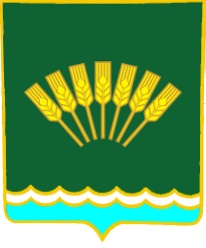 Администрация сельского поселенияОктябрьский сельсоветмуниципального районаСтерлитамакский район Республики Башкортостан№п/пНаселенные пунктпоселенияФамилия, имя, отчествоЗанимаемаядолжностьпримечание1С. ОктябрьскоеГафиева Г.ЯБолтнев С.В.ИвановЕ.Б.Сахапов М.А.Червяков Ю.П.Мухин В.Н.Гафиев Р.Р.Фокин С.П.Глава СПУчастковый Зам. директораЧлен ДПОЧлен ДПОЧлен ДПОЧлен ДПОЧлен ДПОпо согласованиюпо согласованиюпо согласованиюпо согласованиюпо согласованиюпо согласованиюпо согласованию2Д. СеверныйГафиева Г.ЯБолтнев С.В.Лопухов П.А.Мухамадиев И.Х.Халимов И.Н.Маннанов Р.Р.Яминов Ф.Г.Кантюков Н.ФУчастковыйЧлен ДПОЧлен ДПОЧлен ДПОЖитель д. СевернаяДепутат Член ДПОпо согласованиюпо согласованиюпо согласованиюпо согласованиюпо согласованиюпо согласованиюпо согласованию3Д. Кононовский Гафиева Г.ЯБолтнев С.В.Морозенко Г.Ф.Файзуллин Р.Н.Богданов А.М.Шайжанов С.Т. УчастковыйЧлен ДПОЧлен ДПОСпециалист газовой службыУправляющий д. Кононовскийпо согласованиюпо согласованиюпо согласованиюпо согласованиюпо согласованию4Д. ЮжныйГафиева Г.ЯБолтнев С.В.Михайлов Е.А.Иванов В.Н.Назаров И.М.Яхин Ф.СУчастковыйЖитель д. ЮжнаяЧлен ДПОЧлен ДПОЧлен ДПОпо согласованиюпо согласованиюпо согласованиюпо согласованиюпо согласованию5Д. Р. Рассвет Гафиева Г.ЯБолтнев С.В.Аллагужин Р.Ю.Поликарпов В.А.УчастковыйЧлен ДПОСтароста д. Ранний Рассвет  по согласованиюпо согласованиюпо согласованию6Д. Веселый Гафиева Г.ЯБолтнев С.В.Волков Г.Н.Давлетов Г.А.Давлетов Р.Х.УчастковыйЧлен ДПОЧлен ДПОЧлен ДПОпо согласованиюпо согласованиюпо согласованиюпо согласованию